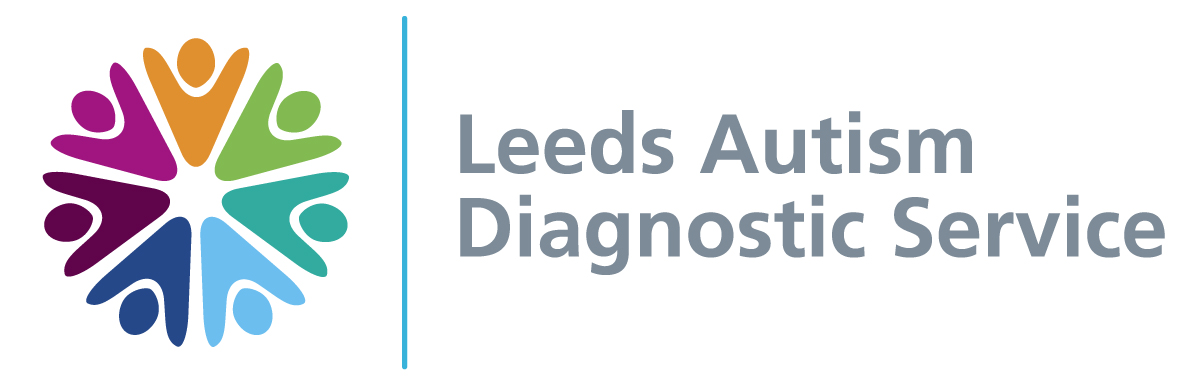 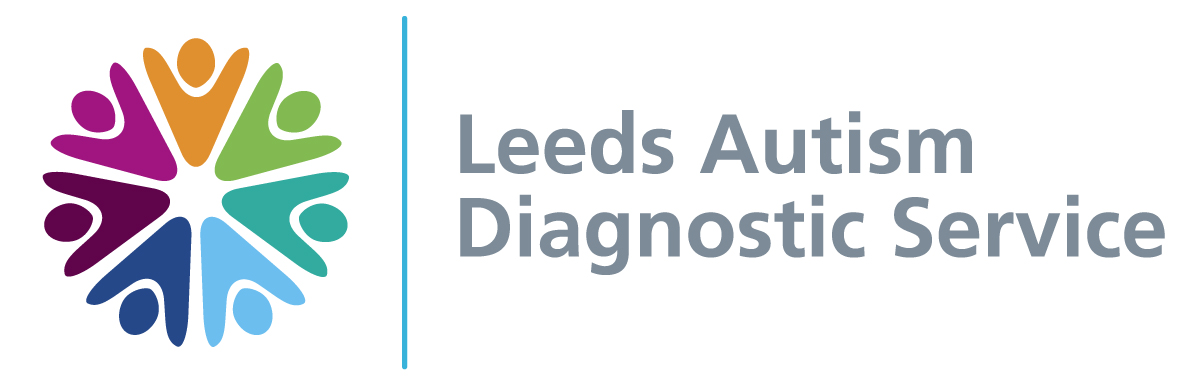 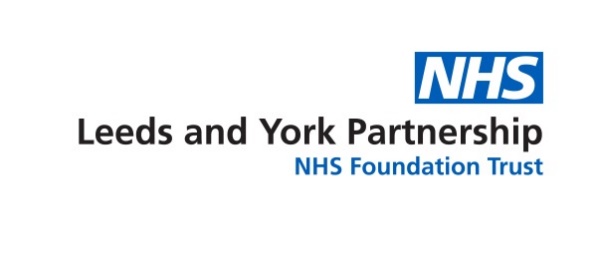 Leeds Autism Diagnostic Service referral formLast updated: 03/11/2023Equality and Inclusion informationETHNICITY:RELIGION:MARITAL STATUS:LIVING STATUS:EMPLOYMENT STATUS:  NEXT-OF-KIN INFORMATION:CARER INFORMATION:SEXUALITY:ALL parts of this referral form should be fully completed to be considered by the service for an initial assessment. Please answer all questions or your referral may be declined. If a question does not apply to you, please put ‘N/A’. Please return the completed form to referral.lypft@nhs.netFor the service to accept a referral the following criteria must be met: - ALL parts of this referral form should be fully completed to be considered by the service for an initial assessment. Please answer all questions or your referral may be declined. If a question does not apply to you, please put ‘N/A’. Please return the completed form to referral.lypft@nhs.netFor the service to accept a referral the following criteria must be met: - ALL parts of this referral form should be fully completed to be considered by the service for an initial assessment. Please answer all questions or your referral may be declined. If a question does not apply to you, please put ‘N/A’. Please return the completed form to referral.lypft@nhs.netFor the service to accept a referral the following criteria must be met: - ALL parts of this referral form should be fully completed to be considered by the service for an initial assessment. Please answer all questions or your referral may be declined. If a question does not apply to you, please put ‘N/A’. Please return the completed form to referral.lypft@nhs.netFor the service to accept a referral the following criteria must be met: - SERVICE USER DETAILSSERVICE USER DETAILSSERVICE USER DETAILSTYPE OF REFERRALProfessional referral                  Self-referral               Family/carer     Professional referral                  Self-referral               Family/carer     DATE OF REFERRALSURNAMEFORENAMEGENDERMale             Female           Non-binary             Prefer to self-describe  Is your gender identity the same as your assigned gender at birth?Yes              No                   Prefer not to say            ADDRESS INC TOWN, COUNTY & POSTCODEEMAIL ADDRESSTELEPHONE NUMBERDATE OF BIRTHNHS NUMBERGP SURGERYVETERAN STATUSTick here if you have ever served in the UK armed forces:   Tick here if you have ever served in the UK armed forces:   REFERRER DETAILS (If not self-referral)REFERRER DETAILS (If not self-referral)REFERRER DETAILS (If not self-referral)NAMEPROFESSIONADDRESSEMAIL CONSENTDoes the service user fully consent to the referral?
Yes   No (Please obtain consent - referrals are not accepted into the service if full consent is not given) Service user lacks capacity to consent to autism assessment (Please explain in referral reason why autism assessment is in the patient’s best interests)Does the service user fully consent to the referral?
Yes   No (Please obtain consent - referrals are not accepted into the service if full consent is not given) Service user lacks capacity to consent to autism assessment (Please explain in referral reason why autism assessment is in the patient’s best interests)REFERRAL DETAILS: all information listed below is required for the service to assess the appropriateness of the referral. a) Please outline the reason for the referral and level of need.  Why do you need an autism assessment at this time?  If you have had a referral to us declined in the past, what has changed since?b) Social Interaction: Please provide examples of current and childhood difficulties and how these cause(d) problems in day-to-day life: e.g. difficulty making and maintaining friends, difficulty understanding social situations, inappropriate social behaviour such as ‘saying the wrong thing’Childhood:Current: c) Social Communication: Please provide examples of current and childhood difficulties and how these cause(d) problems in day-to-day life: e.g. eye contact, use of gestures, unusual speech (such as monotone voice)Childhood:Current: d) Restricted and Repetitive behaviours: Please provide examples of current and childhood difficulties and how these cause(d) problems in day-to-day life: e.g. rigid routines, resistant to change, intense interests, literal thinkingChildhood:Current: e) Sensory Issues: Please provide examples of current and childhood difficulties and how these cause(d) problems in day-to-day life: e.g. over or under sensitivity to touch, light, smell, taste, noise or pain.Childhood:John showed signs of overwhelming sensitivity to touch during his early years. As an example, he used to be sensitive to specific materials or textures, or on the other hand, he would not have reacted to bodily experiences in the same manner as his classmates. He remembered being unable to wear certain types of clothing due to their texture. John used to show signs of light sensitivity as a toddler, acting uncomfortable around bright or flashing lights. This sensitivity affected the settings and pursuits he chose. He also reported that he remembered finding the noise in the school cafeteria overwhelming which used to influence his behavior in various settings.Current: These sensitivities continue to affect him. He finds certain office environments, especially open-plan offices, to be challenging due to the level of noise and light. John's ongoing sensitivity to light has impacted his daily life by influencing where he feels comfortable or how he engages with different spaces. For example, he stated that he prefers dimly lit environments to avoid discomfort. His sensitivity to textures affects his clothing choices, which sometimes draws comments from colleagues. f) Can you explain how any of the possible autistic features you have identified above may impact on areas of your life (for example, home life, relationships, work, education, health)?g) Can written information be provided from childhood to help support the assessment process, e.g. school reports, mental health service reports etc.  Yes (please specify) 
  Noh) Please provide information about any current or previous physical and mental health diagnosis and details of current medication (or attach GP summary care record.)i) Have you had an autism assessment previously? If so, what was the outcome of this assessment?   Yes  
  NoOutcome: j) Are you at risk of self-harm or harming others?  Yes – please give details 
  NoDEVELOPMENTAL HISTORYAutism is very challenging to diagnose without developmental history. As part of our diagnostic process, we normally invite a relative or friend to provide additional information. This may be in the form of a questionnaire, or an interview completed with a clinician. If your referral is accepted the first stage of the pathway is gathering the developmental history. Therefore, we require the developmental history questionnaire to be returned to the service before you can be offered a first appointment. The developmental history questionnaire can be found on our website. Please be aware that without a developmental history, we are sometimes unable to make a confirmed diagnosis of autism.k) Is there a family member (usually a parent) that knew you well during childhood who would be willing to take part in the diagnostic process?  Yes, I have someone in mind and would be comfortable for you to contact them.  No, I do not have anyone in mind to take part in the diagnostic process.If SERVICE USER REQUIREMENTSSERVICE USER REQUIREMENTSl) Do you have any other diagnosed neurodevelopmental conditions:l) Do you have any other diagnosed neurodevelopmental conditions:  ADHD
  Learning Disability  Dyslexia
  Dyspraxia  Hearing Impaired / Deaf
  Visual Impaired / Blind  Other, please specify m) Do you have any additional needs or require any reasonable adjustments in these areas (please describe):m) Do you have any additional needs or require any reasonable adjustments in these areas (please describe):  Mobility, e.g., do you use a wheelchair 
  Sensory, e.g., do you need a quiet waiting area   Communication, e.g., do you need information in Easy Read, British Sign Language, Braille     Interpreter: If yes, which language: 
  Other, e.g., do you need someone to come to appointments with you    Mobility, e.g., do you use a wheelchair 
  Sensory, e.g., do you need a quiet waiting area   Communication, e.g., do you need information in Easy Read, British Sign Language, Braille     Interpreter: If yes, which language: 
  Other, e.g., do you need someone to come to appointments with you  n) Appointment Type: Which type of appointment would you prefer? (The service will consider your preference, however some appointments on the pathway require a face-to-face appointment)n) Appointment Type: Which type of appointment would you prefer? (The service will consider your preference, however some appointments on the pathway require a face-to-face appointment) Face-to-face  Videocall (if this is the preferred option you need to have access to a laptop or tablet and a good internet connection) Face-to-face  Videocall (if this is the preferred option you need to have access to a laptop or tablet and a good internet connection)o) Research: We sometimes invite service users to take part in research. Please tick here if you would like to hear about research opportunities after you are discharged from the service.o) Research: We sometimes invite service users to take part in research. Please tick here if you would like to hear about research opportunities after you are discharged from the service. Yes, I would be happy to be contacted about research No, I would rather not be contacted about research Yes, I would be happy to be contacted about research No, I would rather not be contacted about researchp) Communications consent: How would you like us to contact you?p) Communications consent: How would you like us to contact you?Asian – PakistaniBlack – AfricanBlack – AfricanWhite – BritishAsian – IndianBlack – AfricanBlack – AfricanWhite – IrishAsian – BangladeshiBlack – OtherBlack – OtherWhite - otherAsian – OtherChineseChineseMixed  (please specify): Mixed  (please specify): Mixed  (please specify): Other ethnic group  (please specify) Other ethnic group  (please specify) Other ethnic group  (please specify) Other ethnic group  (please specify) Baha’IJainPaganBuddhistJewishSikhChristianMuslimZoroastrianHinduNoneOtherDivorced Surviving partner / widowedSeparatedMarried/ civil partnerSingleLives aloneLives with parent/ guardianResidential careLives with familyLives with partner/ spouseSupported livingLives with otherNo fixed abodeEmployedUnemployed – Seeking workStudentLooking after Family/ HomeUnemployed – Not seeking workOtherRetired Unemployed – Sick/ DisabledUnpaid/VoluntaryNAME: NAME: NAME: ADDRESS: ADDRESS: ADDRESS: ADDRESS: ADDRESS: ADDRESS: ADDRESS: CONTACT INFORMATION:CONTACT INFORMATION:Landline: Landline: Landline: Landline: Mobile: Mobile: Mobile: Mobile: NEXT-OF-KIN RELATIONSHIP TYPEHusband/WifeSon/DaughterFather/ MotherFather/ MotherBrother/ SisterNEXT-OF-KIN RELATIONSHIP TYPEGrandparentsGrandchildUncle/AuntUncle/AuntNephew/NieceNEXT-OF-KIN RELATIONSHIP TYPECommon-Law spouseCivil partnershipOther (please state)  Other (please state)  Other (please state)  Other (please state)  Other (please state)  Do you have a Carer?YES YES NO Name of Carer:Name of Carer:Address of Carer:Address of Carer:Contact number of carer:Contact number of carer:Relationship to service user:Relationship to service user:Which of the following best describes how you think of yourself? (please tick)Which of the following best describes how you think of yourself? (please tick)Which of the following best describes how you think of yourself? (please tick)Which of the following best describes how you think of yourself? (please tick)Which of the following best describes how you think of yourself? (please tick)Which of the following best describes how you think of yourself? (please tick)Heterosexual or StraightGay or LesbianBisexualRather not sayNot sureOther Sexual Orientation not listed         (please state) Other Sexual Orientation not listed         (please state) 